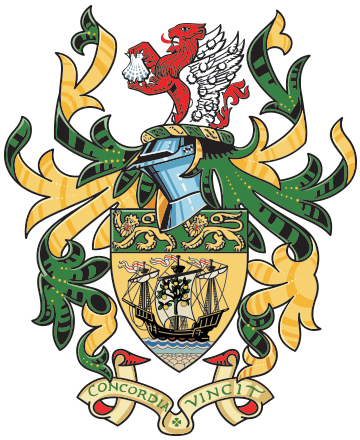 ANNUAL ELECTORS MEETINGNORTHAM TOWN COUNCILCOUNCIL OFFICESWINDMILL LANENORTHAMDEVONEX39 1BYTown Clerk: Mrs Jane Mills BA(Hons) MILCMTelephone: 01237 474976e-mail townclerk@northamtowncouncil.gov.ukThe ANNUAL PARISH MEETING OF ELECTORS OF NORTHAM, WESTWARD HO! AND APPLEDORE will be held on Wednesday 17th April 2024 at the Council Chamber, Windmill Lane, Northam at 6.30pm.  Light refreshments will be served The agenda for the meeting is set out below.  All Northam, Westward Ho!, and Appledore electors are invited to attend and to raise any matters relating to the parish. All electors may vote on any resolutions proposed and the Council will take note of those decisions. This is the opportunity to enable the community to make its voice heard.Cllr Peter HamesMayor of the Town Council							Date of issue: 11th April 2024AGENDA1	Apologies for absence.2	To confirm the Minutes of the Annual Electors Meeting held on Wednesday 15th March 2023 3	To receive the following report:	Northam Town Council	Mayor’s Welcome4 	To discuss matters raised by ParishionersThe Town Council is dealing with the administration of this meeting. Please direct any questions to the Town Hall, Windmill Lane, Northam, Bideford EX39 1BY Tel: 01237 474976This meeting will be followed by the Annual Grants Presentations and light refreshmentsMinutes of the Annual Electors Meeting held on Wednesday 15th March 2023Present:  	Cllrs Laws (Mayor), Davis, Edwards, Ford,  Himan, Mrs Hodson, Mrs McCarthy, Sargent, Tisdale, and Miss WoodhouseIn Attendance: 	Mrs Jane Mills Town Clerk 			Mr G Langton Deputy Town Clerk			Miss T Tucker Administration AssistantMrs P Hoskins Administration Assistant			Mr R Griffey and Mr I Heuze (Maintenance Men)			Members of the public1	Apologies for absence            Apologies were recorded on behalf of Cllrs Hames, Leather, and Miss Manley.2	To confirm the minutes of the Annual Parish Meeting held 13th April 2022 	It was resolved to confirm and sign the minutes of the meeting held on 13th April 2022 as a correct record.Proposed: Cllr Tisdale, Seconded: Cllr Mrs McCarthy (majority in favour, 2 abstentions not present at the meeting)3.	Mayor’s Welcome	The Mayor welcomed everyone to the meeting and gave a report of all the activities that have been carried out by the Council during this year 4.	To discuss matters raised by Parishioners1) The Mayor was asked to give a background to Bone Hill car parkHe explained that some years ago, NTC was able to lease the car park from TDC but all local government leases do not have an automatic right to renew. The lease expired and TDC refused to renew the lease as it is seeking to provide some affordable housing in the Torridge area. TDC is looking at all 11 sites it owns and a decision will be made following the election.2) There was a request for NTC to take ownership of Richmond Green from TDCThis will be an agenda item for a future Town Projects meeting.3) There was a further request for a spring-loaded gate at Anchor Park again this will be an agenda item for a future Town Projects meeting.		There being no further business the meeting closed at 6.52pm.Signed.............................................................................Date.............................................